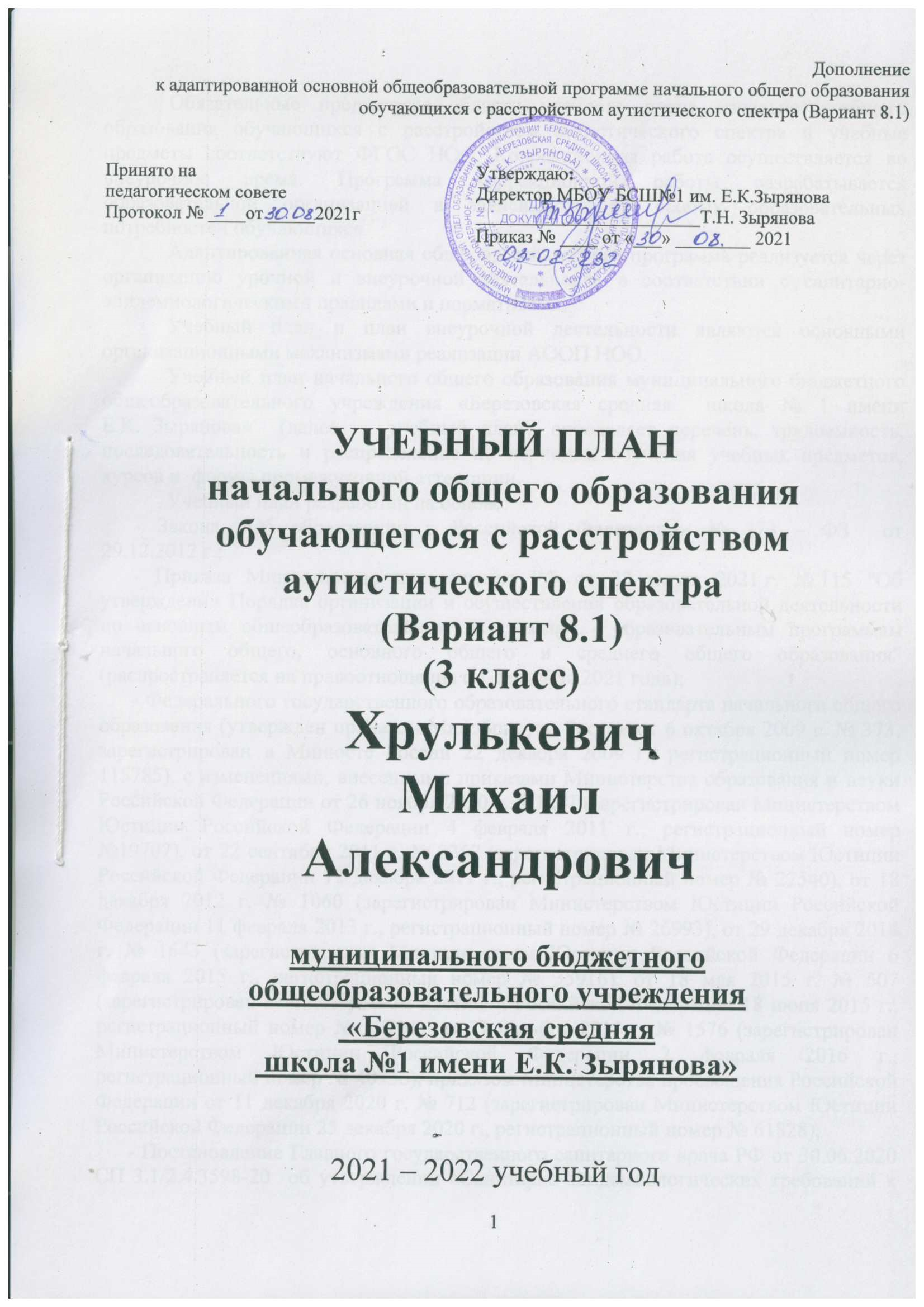 Обязательные предметные области учебного плана начального общего образования обучающихся с расстройством аутистического спектра и учебные предметы соответствуют ФГОС НОО. Коррекционная работа осуществляется во внеурочное время. Программа коррекционной работы разрабатывается образовательной организацией в зависимости от особых образовательных потребностей обучающихся.Адаптированная основная общеобразовательная программа реализуется через организацию урочной и внеурочной деятельности в соответствии с санитарно-эпидемиологическими правилами и нормативами.Учебный план и план внеурочной деятельности являются основными организационными механизмами реализации АООП НОО.Учебный план начального общего образования муниципального бюджетного общеобразовательного учреждения «Березовская средняя  школа № 1 имени 
Е.К. Зырянова»  (далее — учебный план), определяет перечень, трудоемкость, последовательность и распределение по периодам обучения учебных предметов, курсов и  формы промежуточной аттестации. Учебный план разработан на основе:- Закона «Об образовании в Российской Федерации» № 273 – ФЗ  от 
29.12.2012 г.;- Приказа Министерства просвещения РФ от 22 марта 2021 г. № 115 "Об утверждении Порядка организации и осуществления образовательной деятельности по основным общеобразовательным программам - образовательным программам начального общего, основного общего и среднего общего образования” (распространяется на правоотношения с 1 сентября 2021 года);- Федерального государственного образовательного стандарта начального общего образования (утвержден приказом Минобрнауки России от 6 октября 2009 г. № 373, зарегистрирован в Минюсте России 22 декабря 2009 г., регистрационный номер 115785), с изменениями, внесенными приказами Министерства образования и науки Российской Федерации от 26 ноября 2020 г. №1241 (зарегистрирован Министерством Юстиции Российской Федерации 4 февраля 2011 г., регистрационный номер №19707), от 22 сентября 2011 г. № 2357 (зарегистрирован Министерством Юстиции Российской Федерации 12 декабря 2011 г., регистрационный номер № 22540), от 18 декабря 2012 г. № 1060 (зарегистрирован Министерством Юстиции Российской Федерации 11 февраля 2013 г., регистрационный номер № 26993), от 29 декабря 2014 г. № 1643 (зарегистрирован Министерством Юстиции Российской Федерации 6 февраля 2015 г., регистрационный номер № 35916), от 18 мая 2015 г. № 507 (зарегистрирован Министерством Юстиции Российской Федерации 18 июня 2015 г., регистрационный номер № 37714), от 31 декабря 2015 г. № 1576 (зарегистрирован Министерством Юстиции Российской Федерации 2 февраля 2016 г., регистрационный номер № 40936), приказом Министерства просвещения Российской Федерации от 11 декабря 2020 г. № 712 (зарегистрирован Министерством Юстиции Российской Федерации 25 декабря 2020 г., регистрационный номер № 61828);- Постановление Главного государственного санитарного врача РФ от 30.06.2020 СП 3.1/2.4.3598-20  об утверждении «Санитарно-эпидемиологических требований к устройству, содержанию и организации работы образовательных организаций и других объектов социальной инфраструктуры для детей и молодежи в условиях распространения новой коронавирусной инфекции (COVID-19)»;- Постановления Главного государственного санитарного врача России от 28.09.2020 № 28 «Об утверждении санитарных правил СП 2.4.3648-20 "Санитарно-эпидемиологические требования к организациям воспитания и обучения, отдыха и оздоровления детей и молодежи";- Приказа Министерства просвещения  Российской Федерации (Минпросвещения России) «Об утверждении федерального перечня учебников, допущенных к использованию при реализации имеющих государственную аккредитацию образовательных программ начального общего, основного общего, среднего общего образования организациями, осуществляющими образовательную деятельность» от 20.05.2020 г. № 254;- Примерной основной образовательной программы образовательного учреждения (одобренной решением федерального учебно-методического объединения по общему образованию, протокол от 8 апреля 2015 г.№ 1/15);- Примерной  адаптированной основной общеобразовательной программы начального общего образования на основе ФГОС обучающихся с расстройством аутистического спектра (одобрена решением федерального учебно-методического объединения по общему образованию (протокол от 22 декабря 2015 г. № 4/15);- Письма Рособрнадзора от 20.06.2018 № 05-192 «Об изучении родных языков из числа народов Российской Федерации»;- Заключения муниципальной психолого-педагогической комиссии;- Устава МБОУ БСШ № 1 им. Е.К. Зырянова.Реализация учебного плана при получении начального общего образования направлена на формирование базовых основ и фундамента всего последующего обучения, в том числе:- учебной деятельности как системы учебных и познавательных мотивов, умения принимать, сохранять, реализовывать учебные цели, умения планировать, контролировать и оценивать учебные действия и их результат;- универсальных учебных действий;- познавательной мотивации и интересов обучающихся, их готовности и способности к сотрудничеству и совместной деятельности ученика с учителем и одноклассниками, основы нравственного поведения, определяющего отношения личности с обществом и окружающими людьми.Учебный план начального общего образования, состоит из двух частей – обязательной части и части, формируемой участниками образовательных отношений.Обязательная часть учебного плана определяет состав учебных предметов обязательных предметных областей, которые должны быть реализованы во всех имеющих государственную аккредитацию образовательных организациях и учебное время, отводимое на их изучение по классам (годам) обучения.Обязательные предметные области учебного плана: Русский язык и Литературное чтение, Русский язык и литературное чтение на родном языке, Иностранный язык, Математика и информатика, Обществознание и естествознание (Окружающий мир), Основы религиозных культур и светской этики, Искусство, Технология, Физическая культура.Обязательная часть учебного плана отражает содержание образования, которое обеспечивает решение важнейших целей современного начального общего образования:-  формирование гражданской идентичности;- приобщение к общекультурным и национальным ценностям, информационным технологиям;- формирование готовности к продолжению образования на последующих ступенях основного общего образования;- формирование здорового образа жизни, элементарных правил поведения в экстремальных ситуациях;- личностное развитие обучающегося в соответствии с его индивидуальностью.Обязательные предметные области и основные задачи реализации содержания предметных областей приведены в таблице:В соответствии с Приказом Минобрнауки России от 31 декабря 2015 года  № 1576 «О внесении изменений в приказ Министерства образования и науки Российской Федерации от 06 октября 2009 г.№ 373 «Об утверждении и введении в действие федерального государственного образовательного стандарта начального общего образования от 06.10.2009 № 373», зарегистрирован в Минюсте 02 февраля 2015 г., регистрационный номер 40936 включена предметная область «Родной язык и литературное чтение на родном языке» введены учебные предметы «Русский родной язык» и «Литературное чтение на родном (русском) языке». Учитывая данные изменения, в учебный план 3 классов в части, формируемой участниками образовательных отношений, время использовано: на учебный предмет «Русский родной язык» 1 час в первом полугодии (16 часов); 1 час во втором полугодии (18 часов) на изучение учебного предмета «Литературное чтение на родном (русском) языке» - 18 часов.Обучение в третьем классе организуется по пятидневной учебной неделе с максимально допустимой недельной нагрузкой в 23 академических часа.Продолжительность урока в третьем классе не превышает 40 минут.Образовательная недельная нагрузка распределяется равномерно в течение учебной недели. В 3 классе распределение недельной нагрузки осуществляется в соответствии с требованиями СанПиН 2.4.3648-20 «Санитарно-эпидемиологические требования к организациям воспитания и обучения, отдыха и оздоровления детей и молодежи» и составляет  4 или 5 уроков в день.  Освоение адаптированной основной общеобразовательной программы организуется инклюзивно (совместно с обучающимися, осваивающими ООП НОО).Продолжительность учебного года в 3 классе – не менее 34 недель.Освоение адаптированной основной общеобразовательной программы начального общего образования обучающихся с расстройством аутистического спектра по учебным предметам обучающимися сопровождается промежуточной аттестацией, проводимой в следующих формах: АТР – административная тестовая работаУС – устное сообщениеКТР – контрольная тестовая работаЗП – защита проектов                                                             ТР– творческая работаСКН – сдача контрольных нормативовУчебный план 3 класса  обучающегося с расстройством аутистического спектра(1 полугодие)Учебный план 3 класса обучающегося с расстройством аутистического спектра(2 полугодие)Учебный план 3 класса обучающегося с расстройством аутистического спектра(сводная таблица количества часов в год)№ п/пПредметныеобластиОсновные задачи реализации содержания1Русский язык и литературное чтениеФормирование первоначальных представлений о русском языке как государственном языке Российской Федерации, как средстве общения людей разных национальностей в России и за рубежом. Развитие диалогической и монологической устной и письменной речи,коммуникативных умений, нравственных и эстетических чувств, способностей к творческой деятельности2Родной язык и литературное чтение на родном языкеФормирование первоначальных представлений о единстве и многообразии языкового и культурного пространства России, о языке как основе национального самосознания. Развитие диалогической и монологической устной и письменной речи на родном языке, коммуникативных умений, нравственных и этических чувств, способностей к творческой деятельности на родном языке.3Иностранный языкФормирование дружелюбного отношения и толерантности к носителям другого языка на основе знакомства с жизнью своих сверстников в других странах, с детским фольклором и доступными образцами детской художественной литературы, формирование начальных навыков общения в устной и письменной форме с носителями иностранного языка, коммуникативных умений, нравственных и эстетических чцвств, способностей к творческой деятельности на иностранном языке.4Математика иинформатикаРазвитие математической речи, логического и алгоритмического мышления, воображения, обеспечение первоначальных представлений о компьютерной грамотности5Обществознание иестествознание(Окружающий мир)Формирование уважительного отношения к семье,населенному пункту, региону, России, истории, культуре, природе нашей страны, ее современной жизни. Осознание ценности, целостности и многообразия окружающего мира, своего места в нем. Формирование модели безопасного поведения в условиях повседневной жизни и в различных опасных и чрезвычайных ситуациях. Формирование психологической культуры и компетенции для обеспечения эффективного и безопасного взаимодействия в социуме.6Основырелигиозныхкультур и светскойэтикиВоспитание способности к духовному развитию,нравственному самосовершенствованию. Формирование первоначальных представлений о светской этике, об отечественных традиционных религиях, их роли в культуре, истории и современности России7ИскусствоРазвитие способностей к художественно-образному,эмоционально-ценностному восприятию произведенийизобразительного и музыкального искусства, выражению в творческих работах своего отношения к окружающему миру8ТехнологияФормирование опыта как основы обучения и познания,осуществление поисково-аналитической деятельности для практического решения прикладных задач с использованием знаний, полученных при изучении других учебных предметов,формирование первоначального опыта практическойпреобразовательной деятельности9ФизическаякультураУкрепление здоровья, содействие гармоничномуфизическому, нравственному и социальному развитию,успешному обучению, формирование первоначальных умений саморегуляции средствами физической культуры. Формирование установки на сохранение и укрепление здоровья, навыков здорового и безопасного образа жизни.Предметные областиУчебные предметыКлассыФормы промежуточной аттестацииПредметные областиУчебные предметыКлассыIIIРусский язык и литературное чтениеРусский языкАТРРусский язык и литературное чтениеЛитературное чтениеКТРРусский язык и литературное чтение на родном языкеРусский родной языкУСРусский язык и литературное чтение на родном языкеЛитературное чтение на родном языкеКТРИностранный языкИностранный язык КТРМатематика и информатикаМатематикаАТРОбществознание и естествознание(Окружающий мир)Окружающий мирКТРОсновы религиозных культур и светской этикиОсновы религиозных культур и светской этики-ИскусствоМузыкаТРИскусствоИзобразительное искусствоТРТехнологияТехнологияТРФизическая культураФизическая культураСКНПредметные областиПредметные областиУчебные предметыКоличество часов в неделюВсегоПредметные областиПредметные областиУчебные предметы3 классВсегоОбязательная частьОбязательная частьОбязательная частьОбязательная частьОбязательная частьРусский язык илитературное чтениеРусский язык илитературное чтениеРусский язык44Русский язык илитературное чтениеРусский язык илитературное чтениеЛитературное чтение44Русский язык и литературное чтение на родном языкеРусский язык и литературное чтение на родном языкеРусский родной язык--Русский язык и литературное чтение на родном языкеРусский язык и литературное чтение на родном языкеЛитературное чтение на родном (русском) языке--Иностранный языкИностранный языкИностранный язык22Математика и информатикаМатематика и информатикаМатематика44Обществознание и естествознание (Окружающий мир)Обществознание и естествознание (Окружающий мир)Окружающий мир22Основы религиозных культур и светской этикиОсновы религиозных культур и светской этикиОсновы религиозных культур и светской этики–-ИскусствоИскусствоМузыка11ИскусствоИскусствоИзобразительное искусство11ТехнологияТехнологияТехнология 11Физическая культураФизическая культураФизическая культура33ИтогоИтогоИтого2222 Часть, формируемая участниками образовательных отношений Часть, формируемая участниками образовательных отношений Часть, формируемая участниками образовательных отношений Часть, формируемая участниками образовательных отношений Часть, формируемая участниками образовательных отношенийРусский язык илитературное чтениеРусский языкРусский язык--Русский язык и литературное чтение на родном языкеРусский родной языкРусский родной язык11Русский язык и литературное чтение на родном языкеЛитературное чтение на родном (русском) языкеЛитературное чтение на родном (русском) языке--Максимально допустимая недельная нагрузка (при 5-дневной учебной неделе)Максимально допустимая недельная нагрузка (при 5-дневной учебной неделе)Максимально допустимая недельная нагрузка (при 5-дневной учебной неделе)2323Предметные областиПредметные областиУчебные предметыКоличество часов в неделюВсегоПредметные областиПредметные областиУчебные предметы3 классВсегоОбязательная частьОбязательная частьОбязательная частьОбязательная частьОбязательная частьРусский язык илитературное чтениеРусский язык илитературное чтениеРусский язык44Русский язык илитературное чтениеРусский язык илитературное чтениеЛитературное чтение44Русский язык и литературное чтение на родном языкеРусский язык и литературное чтение на родном языкеРусский родной язык--Русский язык и литературное чтение на родном языкеРусский язык и литературное чтение на родном языкеЛитературное чтение на родном языке--Иностранный языкИностранный языкИностранный язык22Математика и информатикаМатематика и информатикаМатематика44Обществознание и естествознание (Окружающий мир)Обществознание и естествознание (Окружающий мир)Окружающий мир22Основы религиозных культур и светской этикиОсновы религиозных культур и светской этикиОсновы религиозных культур и светской этики–-ИскусствоИскусствоМузыка11ИскусствоИскусствоИзобразительное искусство11ТехнологияТехнологияТехнология 11Физическая культураФизическая культураФизическая культура33ИтогоИтогоИтого2222 Часть, формируемая участниками образовательных отношений Часть, формируемая участниками образовательных отношений Часть, формируемая участниками образовательных отношений Часть, формируемая участниками образовательных отношений Часть, формируемая участниками образовательных отношенийРусский язык илитературное чтениеРусский языкРусский язык--Русский язык и литературное чтение на родном языкеРусский родной языкРусский родной язык--Русский язык и литературное чтение на родном языкеЛитературное чтение на родном (русском) языкеЛитературное чтение на родном (русском) языке11Максимально допустимая недельная нагрузка (при 5-дневной учебной неделе)Максимально допустимая недельная нагрузка (при 5-дневной учебной неделе)Максимально допустимая недельная нагрузка (при 5-дневной учебной неделе)2323Предметные областиПредметные областиУчебные предметыКоличество часов в неделюВсегоПредметные областиПредметные областиУчебные предметы3 классВсегоОбязательная частьОбязательная частьОбязательная частьОбязательная частьОбязательная частьРусский язык илитературное чтениеРусский язык илитературное чтениеРусский язык136136Русский язык илитературное чтениеРусский язык илитературное чтениеЛитературное чтение136136Русский язык и литературное чтение на родном языкеРусский язык и литературное чтение на родном языкеРусский родной язык--Русский язык и литературное чтение на родном языкеРусский язык и литературное чтение на родном языкеЛитературное чтение на родном (русском) языке--Иностранный языкИностранный языкИностранный язык6868Математика и информатикаМатематика и информатикаМатематика136136Обществознание и естествознание (Окружающий мир)Обществознание и естествознание (Окружающий мир)Окружающий мир6868Основы религиозных культур и светской этикиОсновы религиозных культур и светской этикиОсновы религиозных культур и светской этики–-ИскусствоИскусствоМузыка3434ИскусствоИскусствоИзобразительное искусство3434ТехнологияТехнологияТехнология 3434Физическая культураФизическая культураФизическая культура102102ИтогоИтогоИтого748748 Часть, формируемая участниками образовательных отношений Часть, формируемая участниками образовательных отношений Часть, формируемая участниками образовательных отношений Часть, формируемая участниками образовательных отношений Часть, формируемая участниками образовательных отношенийРусский язык илитературное чтениеРусский языкРусский язык--Русский язык и литературное чтение на родном языкеРусский родной языкРусский родной язык1616Русский язык и литературное чтение на родном языкеЛитературное чтение на родном (русском) языкеЛитературное чтение на родном (русском) языке1818Максимально допустимая годовая нагрузка (при 5-дневной учебной неделе)Максимально допустимая годовая нагрузка (при 5-дневной учебной неделе)Максимально допустимая годовая нагрузка (при 5-дневной учебной неделе)782782